                                                                                                                пРоект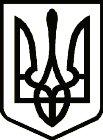 УкраїнаНОСІВСЬКА  МІСЬКА РАДА
Носівського району ЧЕРНІГІВСЬКОЇ  ОБЛАСТІВИКОНАВЧИЙ КОМІТЕТРІШЕННЯПро призначення опіки над ХХХХХ          Керуючись статтею 34 Закону України «Про місцеве самоврядування в Україні», статтею  4 Закону України «Про органи і служби у справах дітей та спеціальні установи для дітей», статтею 210 Сімейного кодексу України, Порядком провадження органами опіки та піклування діяльності, пов’язаної із захистом прав дитини, затвердженим Постановою Кабінету Міністрів України №866 від 24 вересня 2008 року, враховуючи висновок служби у справах дітей від 21.11.2018 року № 01-14/167 (протокол №11 засідання комісії з питань захисту прав дітей від 21.11.2018), виконавчий комітет Носівської міської ради вирішив:        1. Призначити опікуном над малолітньою ХХХХ, ХХХХ р. н., її бабусю ХХХХХ, ХХХХ р. н., мешканку вул. ХХХХ, 21, м. Носівка Чернігівської області.  2. Контроль за виконанням рішення покласти на заступника міського голови з питань гуманітарної сфери Міщенко Л.В. та начальника служби у справах дітей міської ради  Пустовгар І.І.Міський  голова                                                                         В.М. Ігнатченко29 листопада2018 рокум. Носівка№